To coordinate the public safety plans, policies, operations, and strategies of local government agencies to improve the local public safety system’s cost-effectiveness and responsiveness to the needs of the community.  To convene leaders from local governments, public safety, social service and education agencies, private service providers, and local communities through the county to collaborate on the development of solutions to problems in the intergovernmental operation of the public safety system.  To coordinate polices to improve that system and use evidence-based strategies to address critical issues affecting community safety.	This year has been very productive in identifying needs of our community through the justice system and identifying our resources.  LPSCC has been proactive in having open conversations about community mental health and what is needed to improve that in our area.  There are not a lot of resources for a clear solution in our community and LPSCC has started collaborations to improve this.   Through the Union County SIM project, LPSCC is breaking it down and focusing on pretrial services first as well as some side projects and will work through the mapping to hopefully improve each sequence.  Union County has a robust LPSCC that works well together and is solution focused.      	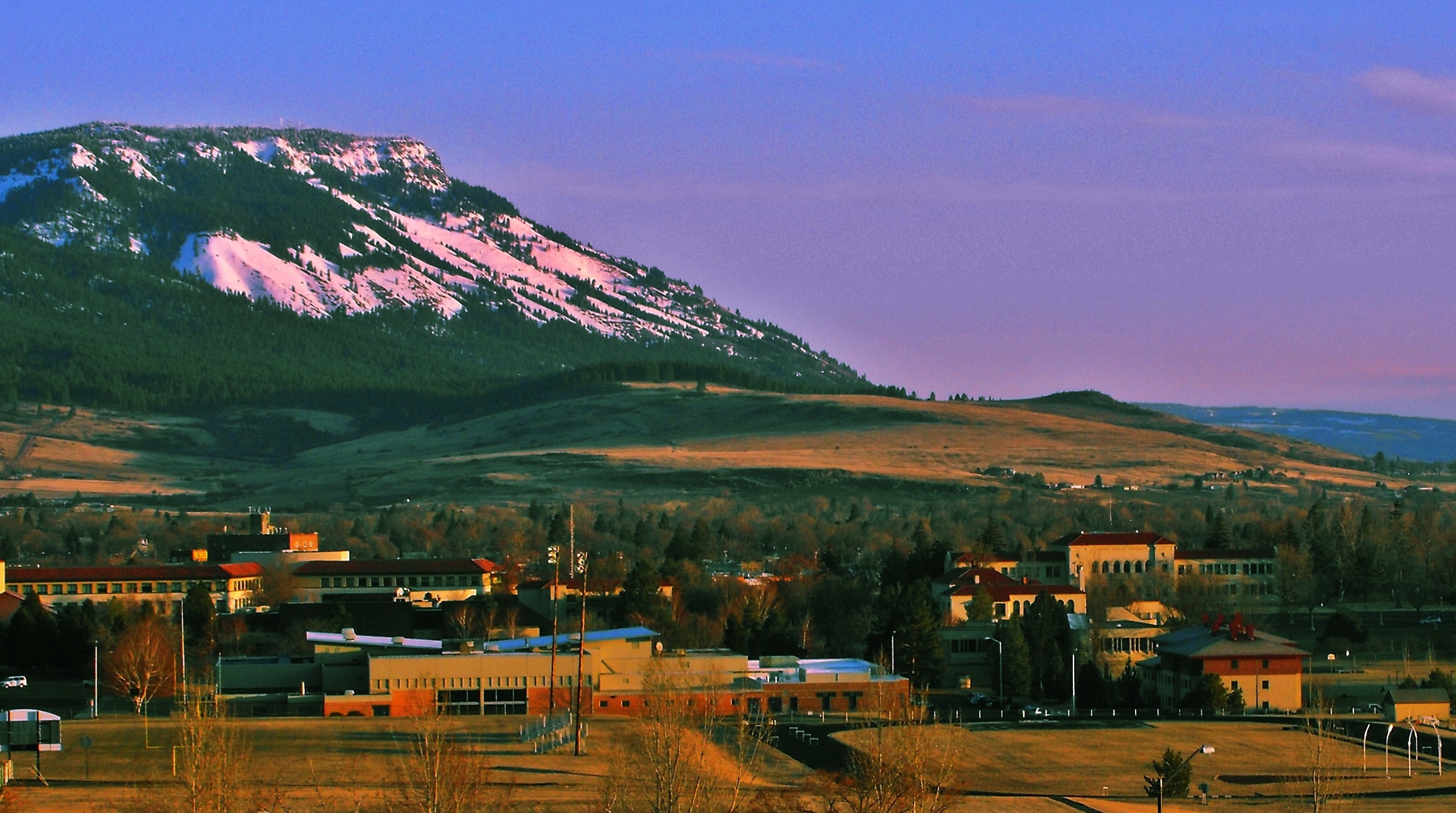 ANNUAL REPORT 2023ANNUAL REPORT 2023ANNUAL REPORT 2023ANNUAL REPORT 2023REPORT SUMMARYREPORT SUMMARYREPORT SUMMARYREPORT SUMMARYREPORT NAMELPSCC ANNUAL REPORT SUMMARYTina Routt - ChairGOALSSTATE RESOURCES PRESENTED TO SERVE LOCAL ADULT, YOUTH OFFENDER & VICTIM POPULATIONapproved/denieddateaccomplishedPRETRIAL REFORM SB 48CLARIFICATION02/06/2023CLARIFIEDOVERRIDING CIRCUMSTANCE: PENDING CASES W/IN DISTRICT ONLYSUPPORT OF SIM PROJECTAPPROVED04/20/2023SIM COMPLETEDLPSCC TO FOLLOW UPSUPPORT OF PRETRIAL SIMAPPROVED09/25/2023PLANNING IN PROGRESSPRO PRETRIAL UPDATEDAPPROVED09/25/23SIGNED 10/12/23BIAS CRIME ADDED TO CATEGORY 3 PER CJOAPPROVED/DENIEDJUSTICE REINVESTMENT FUNDS APPLICATIONAPPROVEDLETTER OF SUPPORT GIVEN BY LPSCC AND PJTREATMENT COURT SUPPORT LETTERAPPROVEDLETTER OF SUPPORT GIVENBEHAVIORAL HEALTH SUPPORT LETTERAPPROVEDLETTER OF SUPPORT GIVENMT. EMILY SAFE CENTER JRI GRANT APPLICATIONAPPROVED8/31/23 EMAIL APPROVAL TO APPLYPROBATION DOC BUDGETAPPROVED100%09/25/23M57 SUPPORT APPLICATIONAPPROVEDLETTER OF SUPPORT 11/28/23BH WELLNESS AND WELLBEING PROJECT APPLICATIONAPPROVEDLETTER OF SUPPORT 11/29/23VICTIM SERVICES GRANTAPPROVEDRECEIVED APPROVAL OF FUNDING 11/30/23OTHER TASKS ADDRESSEDtaskACCOMPLISHEDSIM FOLLOW THROUGHLPSCC MEMBERSIN PROGRESSPRETRIAL SIM FOLLOW THROUGHTINA ROUTT / LPSCCIN PROGRESSCONCLUSIONS